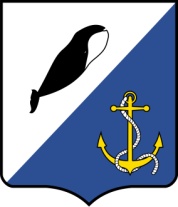 АДМИНИСТРАЦИЯ ПРОВИДЕНСКОГО ГОРОДСКОГО ОКРУГАПОСТАНОВЛЕНИЕНа основании Федерального закона от 21 декабря 1994 года № 69-ФЗ «О пожарной безопасности», Федерального закона от 06 октября 2003 года  № 131-ФЗ «Об общих принципах организации местного самоуправления в Российской Федерации», Администрация Провиденского городского округаПОСТАНОВЛЯЕТ:1. Утвердить:1.1. Порядок обеспечения автономными пожарными извещателями мест проживания граждан на территории Провиденского городского округа согласно приложению №1 к настоящему постановлению.1.2. Состав межведомственной комиссии по определению подлежащих обеспечению автономными пожарными извещателями мест проживания граждан на территории Провиденского городского округа согласно приложению №2 к настоящему постановлению.2. Обнародовать настоящее постановление в информационно-телекоммуникационной сети Интернет на официальном сайте Провиденского городского округа.3. Настоящее постановление вступает в силу со дня обнародования.4. Контроль за исполнением настоящего постановления возложить на начальника отдела военно-мобилизационной работы, гражданской обороны и чрезвычайных ситуаций Администрации Провиденского городского округа Романенко А.А.Приложение №1Утвержденпостановлением Администрации Провиденского городского округаот 26 августа 2020г. № 239ПОРЯДОКобеспечения автономными пожарными извещателями мест проживания граждан на территории Провиденского городского округа1. Настоящий Порядок разработан в целях реализации полномочий органов местного самоуправления по предотвращению гибели людей при пожарах путем проведения профилактического мероприятия – установки автономных пожарных извещателей в жилых помещениях граждан, проживающих на территории Провиденского городского округа.2. В первую очередь автономные пожарные извещатели устанавливаются в жилых помещениях, занимаемых:2.1. Многодетными семьями.2.2. Инвалидами.2.3. Семьями, находящихся в социально опасном положении.2.4. Иными категориями граждан в соответствии с нормативными актами Администрации Провиденского городского округа.3. Жилые помещения граждан обеспечиваются:3.1. В пгт. Провидения – автономными пожарными извещателями с GSM модулем.3.2. В сельских населенных пунктах – автономными пожарными извещателями без GSM модуля.4. Формирование адресного списка жилых помещений, которые подлежат обеспечению автономными пожарными извещателями, (далее – Адресный список, приложение №1 к настоящему Порядку) осуществляется межведомственной комиссией по определению подлежащих обеспечению автономными пожарными извещателями мест проживания граждан на территории Провиденского городского округа (далее – Комиссия) на основании предложений органов социальной защиты, надзорных органов, а также по заявлениям граждан.5. Для включения в адресный список гражданам необходимо предоставить в Администрацию Провиденского городского округа:5.1. Заявление на установку автономного пожарного извещателя согласно приложению №2 к настоящему Порядку.5.2. Документы, подтверждающие постоянную или временную регистрацию на территории Провиденского городского округа и (или) право пользования жилым помещением.5.3. Документы, подтверждающие право на первоочередную установку автономных пожарных извещателей (при наличии). 6. Сформированный Адресный список ежегодно рассматривается председателем Комиссии для определения жилых помещений, которые будут оборудованы в текущем году пожарными извещателями, в пределах средств, предусмотренных в бюджете Провиденского городского округа в текущем финансовом году.7. Гражданам, в жилых помещениях которых в очередном финансовом году планируется произвести установку автономного пожарного извещателя, направляется письменное уведомление о планируемой установке автономного пожарного извещателя.9. Если гражданин, включенный Комиссией в Адресный список, не согласен на установку автономного пожарного извещателя в занимаемом им жилом помещении, ему необходимо предоставить в Администрацию Провиденского городского округа Заявление об отказе от установки автономного пожарного извещателя согласно приложению №3 к настоящему Порядку.10. Настройка автономных пожарных извещателей с GSM-модулем перед установкой осуществляется сотрудниками ЕДДС Провиденского городского округа в соответствии с инструкцией по эксплуатации.11. Для осуществления настройки автономных пожарных извещателей с GSM-модулем гражданам необходимо предоставить в ЕДДС Провиденского городского округа в согласованное со старшим оперативным дежурным ЕДДС Провиденского городского округа время:11.1. Sim-карту с балансом не менее 50 рублей для установки в автономный пожарный извещатель с GSM-модулем.11.2. Мобильные телефоны (не более четырех) с установленными в них sim-картами, на которые необходимо настроить sms-оповещение о срабатывании автономного пожарного извещателя с GSM-модулем.12. Установка автономных пожарных извещателей осуществляется организациями или физическими лицами на основании договора об оказании услуг с Администрацией Провиденского городского округа.13. Установка автономного пожарного извещателя и передача его гражданину оформляется Актом установки в жилом помещении пожарного извещателя с GSM-модулем (далее – Акт) согласно приложению №4 к настоящему Порядку.14. С подписанием Акта собственник (наниматель) жилого помещения принимает на себя ответственность за обслуживание автономного пожарного извещателя, а также за поддержание счета sim-карты, установленной в автономном пожарном извещателе с GSM-модулем, на уровне, обеспечивающем оплату услуг оператора сотовой связи при оповещении о срабатывании автономного пожарного извещателя.15. Отдел военно-мобилизационной работы, гражданской обороны и чрезвычайных ситуаций Администрации Провиденского городского округа организует:15.1. Приобретение и доставку автономных пожарных извещателей в пределах средств, предусмотренных бюджетом Провиденского городского округа на текущий финансовый год на обеспечение автономными пожарными извещателями мест проживания граждан.15.2. Учет установленных в жилых помещениях на территории Провиденского городского округа автономных пожарных извещателей.15.3. Периодический контроль наличия и работоспособности установленных в жилых помещениях граждан автономных пожарных извещателей (через уполномоченных главы администрации Провиденского городского округа в сельских населенных пунктах и ЕДДС Провиденского городского округа).16. Для компенсации расходов, связанных с приобретением sim-карты для автономного пожарного извещателя с GSM-модулем, гражданину необходимо предоставить в Администрацию Провиденского городского округа:16.1. Документы, подтверждающие расходы на приобретение sim-карты, установленной в автономный пожарный извещатель.16.2. Заявление на выплату денежной компенсации в размере фактических документально подтвержденных расходов на приобретение sim-карты (не более 500 рублей) согласно приложению №5 к настоящему Порядку.17. Компенсация гражданам расходов, связанных с приобретением sim-карты для автономного пожарного извещателя с GSM-модулем, осуществляется за счет средств бюджета Провиденского городского округа в объеме фактически понесенных расходов, но не более 500 рублей за одну sim-карту.18. Финансирование расходов, связанных приобретением, настройкой и установкой автономных пожарных извещателей в жилых помещениях на территории Провиденского городского округа осуществляется за счет средств бюджета Провиденского городского округа в пределах финансовых средств, выделенных на указанные цели.Приложение №1к Порядку обеспечения автономными пожарными извещателями мест проживания граждан на территории Провиденского городского округаАдресный списокжилых помещений, которые подлежат обеспечению автономными пожарными извещателями на территории Провиденского городского округа в 202___ годуПриложение №2к Порядку обеспечения автономными пожарными извещателями мест проживания граждан на территории Провиденского городского округаГлаве администрации Провиденского городского округа С.А. Шестопаловуот _____________________________________________________________________________проживающего по адресу: 689251,_Чукотский автономный округ,                                        ,  ул. ________________________дом_____кв.__тел. моб.________________________________тел. раб.________________________________тел. дом.________________________________ЗАЯВЛЕНИЕПрошу установить в занимаемом мной на законных основаниях жилом помещении, расположенном по вышеуказанному адресу, автономный пожарный извещатель.__________________						________________________(дата)				(подпись)					(расшифровка подписи)Приложение №3к Порядку обеспечения автономными пожарными извещателями мест проживания граждан на территории Провиденского городского округаГлаве администрации Провиденского городского округа С.А. Шестопаловуот _____________________________________________________________________________проживающего по адресу: 689251,_Чукотский автономный округ,                                        ,  ул. ________________________дом_____кв.__тел. моб.________________________________тел. раб.________________________________тел. дом.________________________________ЗАЯВЛЕНИЕЯ, ____________________________________________________, дата рождения _________,(фамилия, имя, отчество полностью)						      (дата)проживающий по адресу: Чукотский автономный округ, Провиденский городской округ, _________________________, ул._______________________________ дом______ кв._____, от предложенной мне Администрацией Провиденского городского округа установки автономного пожарного извещателя в занимаемом мной на законных основаниях жилом помещении отказываюсь.Мне разъяснены требования пожарной безопасности, предусмотренные Федеральным законом Российской Федерации от 21.12.1994 № 69-ФЗ._______________						________________________	(дата)				(подпись)			(расшифровка подписи)Приложение №4к Порядку обеспечения автономными пожарными извещателями мест проживания граждан на территории Провиденского городского округаАКТустановки в жилом помещении пожарного извещателя Настоящий акт составлен представителем установщика автономного пожарного извещателя _________________________________________________________________(фамилия, имя, отчество)и собственником (нанимателем) жилого помещения, расположенного по адресу: 
689251, Чукотский автономный округ, ___________________________________________, ул. _____________________________, дом ____, кв. _____  ____________________________________________________________________________(фамилия, имя, отчество)в том, что «______»___________________________ 20___ года в присутствии собственника (нанимателя) жилого помещения произведена установка автономного пожарного извещателя ___________________________ в жилом помещении, расположенном по адресу: 
689251, Чукотский автономный округ, ___________________________________, ул. _______________________________________________________, дом ______, кв. _______, а также проверка комплектности и работоспособности указанного пожарного извещателя.Собственнику (нанимателю) жилого помещения переданы:1. Автономный пожарный извещатель ______________________________.2. Упаковка от автономного пожарного извещателя 3. Руководство по эксплуатации автономного пожарного извещателя.Замечаний по работе автономного пожарного извещателя нет.С подписанием настоящего Акта собственник (наниматель) жилого помещения _____________________________________________________________________________(фамилия, имя, отчество полностью)принимает на себя ответственность за обслуживание указанного извещателя, а также за поддержание счета sim-карты, установленной в автономном пожарном извещателе с GSM-модулем, на уровне, обеспечивающем оплату услуг оператора сотовой связи при оповещении о срабатывании автономного пожарного извещателя с GSM-модулем.Представитель установщика_______________						_________________________	(дата)				(подпись)			(расшифровка подписи)Собственник (наниматель) жилого помещения________________					_________________________(дата)				(подпись)			(расшифровка подписи)Приложение №5к Порядку обеспечения автономными пожарными извещателями мест проживания граждан на территории Провиденского городского округаГлаве администрации Провиденского городского округа С.А. Шестопаловуот _____________________________________________________________________________проживающего по адресу: 689251,_Чукотский автономный округ,                                        ,  ул. ________________________дом_____кв.__тел. моб.________________________________тел. раб.________________________________тел. дом.________________________________ЗАЯВЛЕНИЕПрошу выплатить мне компенсацию расходов, связанных с приобретением sim-карты (номер телефона ________________________________) оператора мобильной связи ____________________________ для автономного пожарного извещателя с GSM-модулем в сумме _______ (___________________________________________) рублей. Документы, подтверждающие мои расходы на приобретение sim-карты (номер телефона __________________________) прилагаю._______________						_________________________	(дата)				(подпись)			(расшифровка подписи)Приложение №2Утвержденпостановлением Администрации Провиденского городского округаот 26 августа 2020г. № 239Состав межведомственной комиссии по определению мест проживания граждан на территории Провиденского городского округа,подлежащих обеспечению автономными пожарными извещателями от 26 августа 2020 г.№ 239пгт. ПровиденияОб обеспечении жилых помещений граждан, проживающих на территории Провиденского городского округа, автономными пожарными извещателями Глава администрацииС.А. ШестопаловПодготовил:А.А. РоманенкоСогласовано:Т.Г. ВеденьеваВ.Н. АльшевскаяД.В. РекунРазослано: дело; отдел ВМР ГОиЧС, УСП, УФЭиИО, МКУ «УТОиИО, ЕДДС и А», ОНД и ПР по Провиденскому городскому округу,. Отдел социальной поддержки населения в Провиденском городском округе, Провиденский филиал ЧОКСЦОНРазослано: дело; отдел ВМР ГОиЧС, УСП, УФЭиИО, МКУ «УТОиИО, ЕДДС и А», ОНД и ПР по Провиденскому городскому округу,. Отдел социальной поддержки населения в Провиденском городском округе, Провиденский филиал ЧОКСЦОН№п/пФамилия, имя, отчествоАдресВсего проживающих в жилом помещении Характеристика жилого помещенияПринадлежность к льготной категорииПримечаниеИванов Иван Ивановичпгт. Провидения, ул. Набережная Дежнева , дом 13, кв. 11111-комнатная квартира на 3 этаже 5-этажного панельного жилого домаинвалидGSMПетрова Мария Петровнасело Энмелен, ул. Ленина, дом 163-комнатный коттеджмногодетная семьяПредседатель комиссии:Председатель комиссии:Парамонов Владимир Викторовичзаместитель главы Администрации Провиденского городского округа, начальник Управления промышленной политики, сельского хозяйства, продовольствия и торговли Заместитель председателя комиссии:Заместитель председателя комиссии:Цеденов Бадма Батаевичначальник отделения надзорной деятельности и профилактической работы по Провиденскому городскому округу Главного управления МЧС России по Чукотскому автономному округуСекретарь комиссии:Секретарь комиссии:Романенко Альберт Альбертовичначальник отдела военно-мобилизационной работы, гражданской обороны и чрезвычайных ситуаций Администрации Провиденского городского округаЧлены комиссии:Члены комиссии:Альшевская Варвара Николаевназаместитель главы Администрации Провиденского городского округа, начальник Управления социальной политикиБамбуева Саглар Николаевна и.о. директора Провиденского филиала государственного бюджетного учреждения «Чукотский окружной комплексный Центр социального обслуживания населения»Фатун Лариса Геннадьевнаначальник отдел социальной поддержки населения в Провиденском городском округе Управления  социальной поддержки населения Департамента социальной политики Чукотского автономного округаЯновская Галина ВладимировнаОтветственный секретарь комиссии Провиденского городского округа по делам несовершеннолетних и защите их прав 